 Parent Resource: The Ants Go Marching!The ants go marching one by one, hurrah, hurrah
The ants go marching one by one, hurrah, hurrah
The ants go marching one by one,
The little one stops to suck his thumb
And they all go marching down to the ground
To get out of the rain, BOOM! BOOM! BOOM!

The ants go marching two by two, hurrah, hurrah
The ants go marching two by two, hurrah, hurrah
The ants go marching two by two,
The little one stops to tie his shoe
And they all go marching down to the ground
To get out of the rain, BOOM! BOOM! BOOM!

The ants go marching three by three, hurrah, hurrah
The ants go marching three by three, hurrah, hurrah
The ants go marching three by three,
The little one stops to climb a tree
And they all go marching down to the ground
To get out of the rain, BOOM! BOOM! BOOM!

The ants go marching four by four, hurrah, hurrah
The ants go marching four by four, hurrah, hu 1000 rrah
The ants go marching four by four,
The little one stops to shut the door
And they all go marching down to the ground
To get out of the rain, BOOM! BOOM! BOOM!

The ants go marching five by five, hurrah, hurrah
The ants go marching five by five, hurrah, hurrah
The ants go marching five by five,
The little one stops to take a dive
And they all go marching down to the ground
To get out of the rain, BOOM! BOOM! BOOM!
The ants go marching six by six, hurrah, hurrah
The ants go marching six by six, hurrah, hurrah
The ants go marching six by six,
The little one stops to pick up sticks
And they all go marching down to the ground
To get out of the rain, BOOM! BOOM! BOOM!

The ants go marching seven by seven, hurrah, hurrah
The ants go marching seven by seven, hurrah, hurrah
The ants go marching seven by seven,
The little one stops to pray to heaven
And they all go marching down to the ground
To get out of the rain, BOOM! BOOM! BOOM!

The ants go marching eight by eight, hurrah, hurrah
The ants go marching eight by eight, hurrah, hurrah
The ants go marching eight by eight,
The little one stops to shut the gate
And they all go marching down to the ground
To get out of the rain, BOOM! BOOM! BOOM!

The ants go marching nine by nine, hurrah, hurrah
The ants go marching nine by nine, hurrah, hurrah
The ants go marching nine by nine,
The little one stops to check the time
And they all go marching down to the ground
To get out of the rain, BOOM! BOOM! BOOM!

The ants go marching ten by ten, hurrah, hurrah
The ants go marching ten by ten, hurrah, hurrah
The ants go marching ten by ten,
The little one stops to say "THE END"
And they all go marching down to the ground
To get out of the rain, BOOM! BOOM! BOOM!Standard FocusActivityHome Extension ActivityV. Mathematical Thinking A. Number Sense 1. Subitizes (immediately recognizes without counting up to 2 objects) 2. Begins to count groups of 1-5 objects in daily routineAnimal shape Peg Boards One to One Correspondence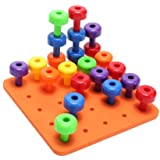 The Ants Go Marching! You can sing this favorite song with the children as you mark a whit paper with black dots to represent each ant in the song.  Have the children point to each individual ant while singing and counting the ants.  This practice will reinforce one to one correspondence in counting.  As the children master 1- 5 you can add more “ants” and begin to plat with the spacing between them drawing them closer and farther apart while explaining that it is still the same number of ants. V. Mathematical Thinking A. Number Sense1. Subitizes (immediately recognizes without counting up to 2 objects) 2. Begins to count groups of 1-5 objects in daily routineF. MEASUREMENT AND DATA 1. Uses increasingly complex size words to accurately describe objects 2. Compares sets of objects by one attribute (e.g., sort by size)Sequencing Animal cards Left to rightSmall to Big/ Big to Small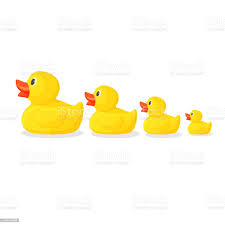 Place 5 items such as toys, utensils, or rocks in sequential order from small to big and big to small.  Use size words such as Big, Huge, Large, Giant, Tiny, little, small when describing the size of the item.  Point to each item slowly while counting to support mastery of one-to-one correspondence. VIII. Creative Expression Through the Arts A. SENSORY ART EXPERIENCE  1. Uses imagination and creativity to express self through open-ended, diverse and process-oriented art experiences with intentionE. CONVERSATION1. Uses verbal and nonverbal communication and language to express needs and feelings, share experiences and resolve problemsBenchmark a. Engages in conversations using words, signs, two- or three-word phrases, or simple sentences to initiate, continue or extend conversations with others.Easel Painting with Cut CarrotsChildren will stamp paint with different sizes of cut carrots and discuss size and texture of the painting.  We will focus on size words and texture words such as rough, bumpy, slick, and smooth. You can repeat this activity at home using paint and cut carrots or other natural items such as rocks, sticks, leaves, mulch, or flowers.  Discuss the size and texture of each item that you paint with and add new descriptive words to the conversation with your child. 